На основу члана 10. Правилника за доделу средстава за подизање нових рибњака и реконструкцију постојећих на територији АП Војводине за 2024. годину („Службени лист  АПВ“ број 18/24) покрајински секретар за пољопривреду, водопривреду и шумарство дана 08.07.2024. године доносиОДЛУКУ
о опредељивању средстава по Конкурсу за доделу средстава за подизање нових рибњака и реконструкцију постојећих на територији АП Војводине за 2024. годину
I
1.Средства за суфинансирање за доделу средстава за подизање нових рибњака и реконструкцију постојећих на територији АП Војводине за 2024. годину висини од 20.000.000,00 динара, предвиђена чланом 11. и 23. став 4.  Покрајинске скупштинске одлуке о буџету АП Војводине за 2024. годину („Службени лист АПВ“, брoj 45/23), у вези са Покрајинском скупштинском одлуком о програму заштите, уређења и коришћења пољопривредног земљишта на територији Аутономне покрајине Војводине у 2024. години („Службени лист АПВ“, број 45/23) по спроведеном Конкурсу за доделу средстава за подизање нових рибњака и реконструкцију постојећих на територији АП Војводине за 2024. годину, који је објављен у дневном листу „Дневник“ дана 13.04.2024. године („Службеном листу АПВ“, број 18/24) и сајту Покрајинског секретаријата, по Правилнику за за доделу средстава за подизање нових рибњака и реконструкцију постојећих на територији АП Војводине за 2024. годину („Службени лист АПВ“ број 18/24), сходно бодовној листи коју је утврдила Комисија за спровођење Конкурса за расподелу средстава из буџетског фонда за развој ловства АП Војводине за 2024. годину од дана 08.07.2024. године расподељују се у износу од 15.000.000,00 динара:2.Након доношења одлуке о додели бесповратних средстава, покрајински секретар у име Покрајинског секретаријата закључује уговор о додели средстава сa корисником, којим се регулишу права и обавезе уговорних страна.На основу ове Одлуке,  комисија за спровођење конкурса сачињава, а покрајински секретар доноси решење са образложењем и поуком о правном средству за подносиоце пријава којима су пријаве одбијене или одбачене. 3.Ову одлуку обајвити на сајту Покрајинског секретаријат за пољопривреду, водопривреду и шумарство.О б р а з л о ж е њ е
Покрајински секретаријат за пољопривреду, водопривреду и шумарство (у даљем тексту: Секретаријат), објавио је Конкурс за доделу средстава за подизање нових рибњака и реконструкцију постојећих на територији АП Војводине за 2024. годину (у даљем тексту: Конкурс) у дневном листу „Дневник“ дана 13.04.2024. године и „Службеном листу АПВ“ број 18/24 године и донео је Правилник за спровођење Конкурса за доделу средстава за подизање нових рибњака и реконструкцију постојећих на територији АП Војводине за 2024. годину (Службени лист АПВ“, број 18/24) (у даљем тексту: Правилник).Чланом 10. Правилника је прописано да Комисија разматра пријаве поднете на Конкурс и сачињава предлог Одлуке о додели средстава, а да коначну одлуку доноси Покрајински секретар за пољопривреду, водопривреду и шумарство. Комисија је доставила Записник о раду са предлогом одлуке о опредељивању средстава број 001350908 2024 09419 008 000 000 001 од 08.04.2024. године.Комисија је констовала да је за суфинансирање подизање нових рибњака и реконструкцију постојећих, пристигло 3 пријавe  и то: Све пријаве су благовремене и испуњавају услове прописане Правилником за доделу средстава за подизање нових рибњака и реконструкцију постојећих на територији АП Војводине за 2024. годину, те је комисија извршила бодовање и расподелу средства и  предлажела  закључење уговора између Покрајинског секретаријата за пољопривреду водопривреду и шумарство и подносиоца пријаве као корисника средстава  С обзиром да је предлог Комисије у складу са Правилником за за доделу средстава за подизање нових рибњака и реконструкцију постојећих на територији АП Војводине за 2024. годину („Службени лист АПВ“ број 18/24) и Конкурсом за доделу средстава за подизање нових рибњака и реконструкцију постојећих на територији АП Војводине за 2024. годину, који је објављен у дневном листу „Дневник“ дана 13.04.2024. године („Службеном листу АПВ“, број 18/24) и сајту Покрајинског секретаријата, на основу предлога Комисије, донета је одлука и опредељена су средства као у диспозитиву.Поука о правном леку: Жалба се улаже Покрајинској влади, путем Покрајинског секретаријата, у року од 15 дана од дана достављања појединачног решења.                                                                                                                                                   Покрајински секретар                                                                                                                                                               Владимир Галић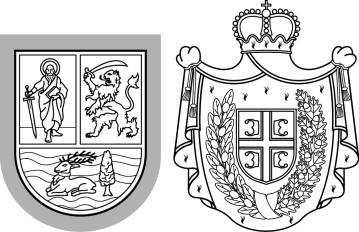 Република СрбијаАутономна покрајина ВојводинаПокрајински секретаријат запољопривреду, водопривреду и шумарствоБулевар Михајла Пупина 16, 21000 Нови СадТ: +381 21 487 44 11, +381 21 456 721   Ф: +381 21 456 040psp@vojvodina.gov.rs
БРОЈ: 001350908 2024 09419 008 000 000 001                                        ДАТУМ: 08.07.2024. годинеР. бр.Број омотаДатум пријемаПодносилац пријавеМесто - СедиштеПројекатЗбир бодоваОдобрени износ средстава1001716255 2024 09419 008 000 000 00121.05.2024.Biznis infinity dooОповоРеконструкција постојећих рибњака705.000.000,002001726445 2014 09419 008 000 000 00122.05.2024.Баракуда безбедност дооСечањРеконструкција постојећих рибњака705.000.000,003001736848 2024 09419 008 000 000 00123.05.2024.Жеравица дооПландиштеРеконструкција постојећих рибњака705.000.000,00УКУПНО:УКУПНО:УКУПНО:УКУПНО:УКУПНО:УКУПНО:УКУПНО:15.000.000,00 Р. бр.Број омотаДатум пријемаПодносилац пријавеМесто - СедиштеПројекат1001716255 2024 09419 008 000 000 00121.05.2024.Biznis infinity dooОповоРеконструкција постојећих рибњака2001726445 2014 09419 008 000 000 00122.05.2024.Баракуда безбедност дооСечањРеконструкција постојећих рибњака3001736848 2024 09419 008 000 000 00123.05.2024.Жеравица дооПландиштеРеконструкција постојећих рибњакаР. бр.Број омотаДатум пријемаПодносилац пријавеМесто - СедиштеПројекатЗбир бодоваУчешће корисника Учешће корисника %Одобрени износ средставаУкупна вредност радова1001716255 2024 09419 008 000 000 00121.05.2024.Biznis infinity dooОповоРеконструкција постојећих рибњака70              2.595.000,00                    34,17                5.000.000,00               7.595.000,00 2001726445 2014 09419 008 000 000 00122.05.2024.Баракуда безбедност дооСечањРеконструкција постојећих рибњака70              2.200.000,00                    30,56                5.000.000,00               7.200.000,00 3001736848 2024 09419 008 000 000 00123.05.2024.Жеравица дооПландиштеРеконструкција постојећих рибњака70              2.225.540,00                    30,80                5.000.000,00               7.225.540,00 УКУПНО:УКУПНО:УКУПНО:УКУПНО:УКУПНО:УКУПНО:УКУПНО:7.020.540,0015.000.000,0022.020.540,00